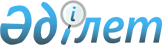 О внесении изменений в постановление Кабинета Министров Республики Казахстан от 17 июля 1995 г. N 989
					
			Утративший силу
			
			
		
					П о с т а н о в л е н и е Правительства Республики Казахстан от 12 апреля 1996 г. N 435. Утратило силу - постановлением Правительства РК от 25 июня 1996 г. N 786. ~P960786

      Во исполнение Указа Президента Республики Казахстан, имеющего силу Закона, от 21 декабря 1995 г. N 2700 "О республиканском бюджете на 1996 год" и в связи с вступлением в действие Указа Президента Республики Казахстан от 21 августа 1995 г. N 2418 "О присоединении Республики Казахстан к Женевским конвенциям от 7 июня 1930 года" Правительство Республики Казахстан ПОСТАНОВЛЯЕТ: 



 

      Внести в постановление Кабинета Министров Республики Казахстан от 17 июля 1995 г. N 989 P950989_ "О размещении и обслуживании выпуска в обращение краткосрочных казначейских векселей со сроком обращения три и шесть месяцев" (САПП Республики Казахстан, 1995 г., N 25, ст. 989) следующие изменения: 

      в названии и в тексте слово "векселей" заменить словом "обязательств"; 

      в пункте 1 цифру "1995" заменить цифрами "1995-1996"; 

      в названии и в тексте условий и порядка выпуска государственных краткосрочных казначейских векселей Республики Казахстан со сроком обращения три и шесть месяцев, утвержденных указанным постановлением, слова "векселей", "векселя" заменить словами "обязательств", "обязательства". 



 

            Премьер-Министр 

          Республики Казахстан 

 
					© 2012. РГП на ПХВ «Институт законодательства и правовой информации Республики Казахстан» Министерства юстиции Республики Казахстан
				